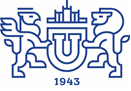 
26.08.2019Грант 08.07.  Стипендиальная программа правительства ШвейцарииПравительство ШвейцарииДедлайн: 31 октября 2019 г.Участники: иностранные ученые и представители сферы искусстваНаграды: стипендии Правительство Швейцарии через Федеральную комиссию по выплате стипендии иностранным студентам Federal Commission for Scholarships for Foreign Students предоставляет стипендию иностранным ученым и представителям сферы искусства на 2020-2021 учебный год.Программа содержит разные стипендии для иностранных исследователей и ученых:стипендии на проведения исследований. Стипендии выплачиваются ученым, кандидатам наук и также оплачиваются постдокторские исследования в университетах Швейцарии, федеральных технологических институтах (на эту стипендию не могут претендовать студенты бакалавриата и магистратуры). Кандидаты должны иметь как минимум степень магистра;стипендии предназначенные студентам сферы искусства для обучения в консерваториях и университетах искусства Швейцарии. На эту стипендию могут претендовать только граждане нескольких стран. Эта стипендия выплачивается представителям всех дисциплин на обучение в магистратуре.Стипендия состоит из:ежемесячных финансовых выплат;оплаты обучения;оплаты страховки;обеспечения проживанием;оплаты перелета.Для кандидатов с разных стран составляющие стипендии могут быть разными. Подробнее о программеМинистерство науки и высшего образования российской федерацииюжно-уральский государственный УНИВЕРСИТЕТУПРАВЛЕНИЕ МЕЖДУНАРОДНОГО СОТРУДНИЧЕСТВА